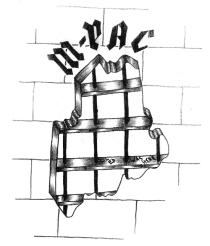 Maine Prisoner Advocacy Coalition (M-PAC)March 29, 2011Brandon Thongsavanh # 364054                                                                              MacDougall Correctional Institution                                                                                                           1153 East Street South, Suffield CT, 06080Dear Mr. Thongsavanh, Sorry I forgot to include a copy of your first letter (without the notary stamp) authorizing us to review your documents at Maine DOC. Here it is.  Also we are looking at what other changes in the Insterstate compact law will get you and others home to Maine.  Since the decisions to send you is a contract, we looked at the contract section of the compact law and consider adding something like the wording in boldface below to the “Duration” section of these contracts, since right now there’s no guidance on what “duration” actually means.MRSA 34-A §9403. Interstate Compact on Corrections. Contracts--Article III
"1. Contract provisions.  Any such contract shall provide for: A. Its duration; including a return plan with achievable benchmarks, consistent with return policies set by the Commissioner following stakeholder consultation. B. Payments to be made to the receiving state by the sending state for inmate maintenance, extraordinary medical and dental expenses, and any participation in or receipt by inmates of rehabilitative or correctional services, facilities, programs or treatment not reasonably included as part of normal maintenance"C. Participation in programs of inmate employment, if any; the disposition or crediting of any payments received by inmates on account thereof; and the crediting of proceeds from or disposal of any products resulting therefrom; D. Delivery and retaking of inmates; andE. Such other matters as may be necessary and appropriate to fix the obligations, responsibilities and rights of the sending and receiving states.The terms and provisions of this compact shall be a part of any contract entered into by the authority of or pursuant thereto, and nothing in any such contract shall be inconsistent therewith.  -End of  Article IIILet me know what you think ,and any other suggestions, as soon as you can. Be hopeful, and please keep sending any info of ideas you think will help the commissioner, the governor and legislators understand how uncooperative Maine DOC has always been when it comes to returning compact prisoners back home, and what needs to happen.  We can pull this off!Best wishes Ron Huber,                                                                                                                                                WRFR Community Radio, 20 Gay Street, Rockland ME 04841 